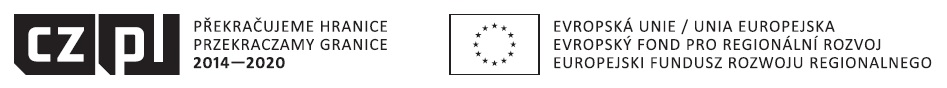 Projekt „Witamy na szlakach i trasach Euroregionu Pradziad” jest współfinansowany ze środków Europejskiego Funduszu Rozwoju Regionalnego oraz ze środków budżetu państwa. Przekraczamy graniceZałącznik Nr 3 do SWZ - Formularz oferty                                                                                                          ......................................................				                         (miejscowość i data)OFERTAw trybie podstawowym bez negocjacji							Zamawiający :	Gmina Skoroszyce  		Ul. Powstańców Śląskich 17    	48-320 SkoroszyceW odpowiedzi na ogłoszenie o zamówieniu w trybie podstawowym bez negocjacji, oferujemy  wykonanie zamówienia pn.: „Budowa wiaty turystyczno – rekreacyjnej wraz zagospodarowaniem działki w miejscowości Mroczkowa dz. nr 47/8 i części działki nr 47/4”Za realizację przedmiotu zamówienia oferujemy cenę brutto :  ......................................... złsłownie ........................................… zł, w tym należny podatek VAT ................ % tj. ............................................. zł, Oświadczamy, że powyższa cena zawiera wszystkie koszty jakie ponosi Zamawiający w przypadku wyboru niniejszej oferty.Oświadczamy, że okres gwarancji (który będzie oceniany w kryterium oceny ofert „okres gwarancji”) będzie wynosił ……………………….. miesięcy licząc od daty odbioru końcowego.(wymagany okres gwarancji min.36 miesięcy, maksymalny 60 miesięcy)Składamy niniejszą ofertę:  w imieniu własnym/ jako Wykonawcy wspólnie ubiegający  się o udzielenie zamówienia.  Informuję(-emy), że wybór mojej/naszej oferty będzie/ nie będzie* prowadził do powstania 
u zamawiającego obowiązku podatkowego zgodnie z przepisami o podatku od towarów i usług. Jeśli wybór oferty będzie prowadził do powstania u zamawiającego obowiązku podatkowego zgodnie z przepisami o podatku od towarów i usług, należy wskazać:nazwę (rodzaj) towaru lub usługi, których dostawa lub świadczenie będzie prowadzić do powstania takiego obowiązku podatkowego:  ……..………..………….…………………wartość tego towaru lub usług bez kwoty podatku: …..…………………………………..* niepotrzebne skreślićPonadto oświadczamy, że będziemy odpowiadać  solidarnie za wykonanie niniejszego zamówienia.Przedmiot zamówienia wykonamy w terminie: do 25.11.2022 r. Oświadczamy, że zapoznaliśmy się z postanowieniami wzoru umowy, załączonym do specyfikacji warunków zamówienia, akceptujemy bez zastrzeżeń przedmiotowe postanowienia, w tym warunki płatności i zobowiązujemy się, w przypadku wyboru naszej oferty, do zawarcia umowy zgodnej z niniejszym wzorem i naszą ofertą.Oświadczamy, że uważamy się za związanych niniejszą ofertą na czas wskazany w SWZ.Oświadczamy, że przyjmujemy warunki realizacji zamówienia określone w SWZ, w wyjaśnieniach do SWZ oraz jej zmian.  Oświadczenie na temat polegania na zdolnościach innych podmiotów w celu spełnienia warunków udziału  w postępowaniu:polegam/y na zdolnościach innych podmiotów nie polegam/y na zdolnościach innych podmiotów.Informuję, iż nie powierzymy do wykonania podwykonawcom żadnej części niniejszego zamówienia*. Informujemy, iż następujące części niniejszego zamówienia powierzymy do wykonania  wskazanym niżejpodwykonawcom *:* niepotrzebne skreślićOświadczam, że wypełniłem obowiązki informacyjne przewidziane a art. 13 lub art. 14 rozporządzenia Parlamentu Europejskiego i Rady (UE) 2016/679 z dnia 27 kwietnia 2016 r. w sprawie ochrony osób fizycznych w związku z przetwarzaniem danych osobowych i w sprawie swobodnego przepływu takich danych oraz uchylenia dyrektywy 95/.46/WE (ogólne rozporządzenie o ochronie danych) (Dz. Urz. UE L 119 z 04.05.2016, str. 1), w skrócie „RODO”, wobec osób fizycznych, od których dane osobowe bezpośrednio lub pośrednio pozyskałem w celu ubiegania się o udzielenie zamówienia publicznego w przedmiotowym postępowaniu.Oświadczam, że podwykonawca/podmiot trzeci wypełnił obowiązki informacyjne przewidziane a art. 13 lub art. 14 rozporządzenia Parlamentu Europejskiego i Rady (UE) 2016/679 z dnia 27 kwietnia 2016 r. w sprawie ochrony osób fizycznych w związku z przetwarzaniem danych osobowych i w sprawie swobodnego przepływu takich danych oraz uchylenia dyrektywy 95/.46/WE (ogólne rozporządzenie o ochronie danych) (Dz. Urz. UE L 119 z 04.05.2016, str. 1), w skrócie „RODO”, wobec osób fizycznych, od których dane osobowe bezpośrednio lub pośrednio pozyskał w celu ubiegania się o udzielenie zamówienia publicznego w przedmiotowym postępowaniu (dotyczy w szczególności danych osobowych osoby/ób fizycznej/ych skierowanej/ych do realizacji zamówienia)(zaznaczyć właściwe X): tak  nie dotyczy,Na podstawie art. 18 ust. 3 ustawy z dnia 11 września 2019 r. -  Prawo zamówień publicznych 
(Dz. U. z 2021 r. poz. 1129 z późn. zm.) zastrzegamy, że następujące informacje stanowią tajemnicę przedsiębiorstwa**, w rozumieniu przepisów ustawy z dnia 16 kwietnia 1993 r. 
o zwalczaniu nieuczciwej konkurencji:…………………………………..………………………………….        (wpisać/określić dokument zawierający zastrzeżone informacje)Oświadczamy jednocześnie, że treść zastrzeżonych informacji przekazujemy wraz z ofertą 
w wydzielonym oraz odpowiednio zaszyfrowanym i oznaczonym pliku jako: „Załącznik stanowiący tajemnicę przedsiębiorstwa”.Jestem / jesteśmy (zaznaczyć właściwe X): mikroprzedsiębiorstwem, małym przedsiębiorstwem, średnim przedsiębiorstwem.UWAGA:- 	Mikroprzedsiębiorstwo to przedsiębiorstwo zatrudniające mniej niż 10 pracowników, którego roczny obrót oraz/lub całkowity bilans roczny nie przekracza 2 milionów euro.-	Małe przedsiębiorstwo to przedsiębiorstwo zatrudniające mniej niż 50 pracowników, którego roczny obrót oraz/lub całkowity bilans roczny nie przekracza 10 milionów euro.-	Średnie przedsiębiorstwo to przedsiębiorstwo zatrudniające mniej niż 250 pracowników, którego roczny obrót nie przekracza 50 milionów euro lub całkowity bilans roczny nie przekracza 43 milionów euro.Oferta została złożona na ............ stronach.Integralną część oferty stanowią następujące dokumenty:oświadczenie o którym mowa w art.125 ust.1 Pzp.………………….Dokument przekazuje się w postaci elektronicznej i opatruje się kwalifikowanym podpisem elektronicznym, podpisem zaufanym lub podpisem osobistym.Załącznik Nr 4 do SWZ – oświadczenie o braku podstaw do wykluczenia 
i spełnienia warunków udziału w postępowaniu Oświadczenie wykonawcyskładane na podstawie art. 125 ust. 1 ustawy z dnia 11 września 2019 r. - Prawo zamówień publicznychPrzystępując do udziału w postępowaniu o udzielenie zamówienia publicznego pn.: „Budowa wiaty turystyczno – rekreacyjnej wraz zagospodarowaniem działki w miejscowości Mroczkowa dz. nr 47/8 i części działki nr 47/4”oświadczam, co następuje:OŚWIADCZENIA DOTYCZĄCE WYKONAWCY:Oświadczam, że spełniam warunki udziału w postępowaniu określone przez zamawiającego w  specyfikacji warunków zamówienia. Oświadczam, że nie podlegam wykluczeniu z postępowania na podstawie art. 108 ust. 1 ustawy Pzp. Oświadczam, że nie podlegam wykluczeniu z postępowania o udzielenie zamówienia publicznego na podstawie art. 7 ust. 1 pkt. 1-3  ustawy z dnia 13 kwietnia 2022 r. o szczególnych rozwiązaniach w zakresie przeciwdziałania wspieraniu agresji na Ukrainę oraz służących ochronie bezpieczeństwa narodowego.Oświadczam, że zachodzą w stosunku do mnie podstawy wykluczenia z postępowania na podstawie art. ……….    …………………………….…… ustawy (podać mającą zastosowanie podstawę wykluczenia spośród wymienionych w art. 108 ust. 1 ustawy Pzp). Jednocześnie oświadczam, że w związku z ww. okolicznością, na podstawie art. 110 ust. 2 ustawy podjąłem następujące środki naprawcze ……………………………………………………………………..INFORMACJA W ZWIĄZKU Z POLEGANIEM NA ZASOBACH INNYCH PODMIOTÓW: Oświadczam, że w celu wykazania spełniania warunków udziału w postępowaniu, określonych przez zamawiającego w specyfikacji warunków zamówienia, polegam na zasobach następującego/ych podmiotu/ów:   ………………………………………………………………………….……………………………………,     w następującym zakresie: ……………………………………………………………………………………………………(wskazać podmiot i określić odpowiedni zakres dla wskazanego podmiotu).OŚWIADCZENIE DOTYCZĄCE PODWYKONAWCY NIEBĘDĄCEGO PODMIOTEM, NA KTÓREGO ZASOBY POWOŁUJE SIĘ WYKONAWCA:Oświadczam, że w stosunku do następującego/ych podmiotu/tów, będącego/ych podwykonawcą/ami: ……………………………………………………………………..….…… (podać pełną nazwę/firmę, adres, a także w zależności od podmiotu: NIP/PESEL, KRS/CEiDG), nie zachodzą podstawy wykluczenia z postępowania o udzielenie zamówienia.OŚWIADCZENIE DOTYCZĄCE PODANYCH INFORMACJI:Oświadczam, że wszystkie informacje podane w powyższych oświadczeniach są aktualne 
i zgodne z prawdą oraz zostały przedstawione z pełną świadomością konsekwencji wprowadzenia zamawiającego w błąd przy przedstawianiu informacji......................................................                                                                         (miejscowość i data)Dokument przekazuje się w postaci elektronicznej i opatruje się kwalifikowanym podpisem elektronicznym, podpisem zaufanym lub podpisem osobistyPostępowanie o udzielenie zamówienia publicznego pn.„Budowa wiaty turystyczno – rekreacyjnej wraz zagospodarowaniem działki w miejscowości Mroczkowa dz. nr 47/8 i części działki nr 47/4”OŚWIADCZENIE PODMIOTU, NA KTÓREGO ZASOBY POWOŁUJE SIĘ WYKONAWCA:Oświadczam, że w zakresie w jakim udostępniam zasoby, spełniam warunki udziału w postępowaniu określone w pkt .......SWZ.Oświadczam, że nie podlegam wykluczeniu z postępowania na podstawie art. 108 ust. 1 ustawy Pzp. Oświadczam, że nie podlegam wykluczeniu z postępowania o udzielenie zamówienia publicznego na podstawie art. 7 ust. 1 pkt. 1-3  ustawy z dnia 13 kwietnia 2022 r. o szczególnych rozwiązaniach w zakresie przeciwdziałania wspieraniu agresji na Ukrainę oraz służących ochronie bezpieczeństwa narodowego.Oświadczam, że zachodzą w stosunku do mnie podstawy wykluczenia z postępowania na podstawie art. ……….    …………………………….…… ustawy (podać mającą zastosowanie podstawę wykluczenia spośród wymienionych w art. 108 ust. 1  ustawy Pzp). Jednocześnie oświadczam, że w związku z ww. okolicznością, na podstawie art. 110 ust. 2 ustawy podjąłem następujące środki naprawcze:……………………………………………........................................................(miejscowość i data )Dokument przekazuje się w postaci elektronicznej i opatruje się kwalifikowanym podpisem elektronicznym, podpisem zaufanym lub podpisem osobistymNr 5 do SWZ – oświadczenie o przynależności lub braku przynależnościOświadczenie o przynależności lub braku przynależności do tej samej grupy kapitałowejo której mowa w art. 108 ust.1 pkt. 5  Ustawy PzpPrzystępując do udziału w postępowaniu o udzielenie zamówienia publicznego pn.:  „Budowa wiaty turystyczno – rekreacyjnej wraz zagospodarowaniem działki w miejscowości Mroczkowa dz. nr 47/8 i części działki nr 47/4”oświadczam, że jako wykonawca:	nie należę* do grupy kapitałowej**, w rozumieniu ustawy z dnia 16 lutego 2007r. o ochronie 	konkurencji i konsumentów (Dz. U. Nr 50 poz. 331 z pózn. zm.)	należę*  do grupy kapitałowej**, w rozumieniu ustawy z dnia 16 lutego 2007r. o ochronie konkurencji i konsumentów (Dz. U. Nr 50 poz. 331 z pózn. zm.), w której skład wchodzą następujące podmioty:	1)………………………………………………………………………………………………2)………………………………………………………………………………………………	                                        (lub lista w załączeniu) W przypadku przynależności do tej samej grupy kapitałowej wykonawca wraz z oświadczeniem składa dokumenty lub informacje potwierdzające przygotowanie oferty, niezależnie od innego wykonawcy należącego do tej samej grupy kapitałowejOświadczam, że wszystkie informacje podane w powyższych oświadczeniach są aktualne i zgodne z prawdą oraz zostały przedstawione z pełną świadomością konsekwencji wprowadzenia zamawiającego w błąd przy przedstawianiu informacji. ......................................................       (miejscowość i data )Dokument przekazuje się w postaci elektronicznej i opatruje się kwalifikowanym podpisem elektronicznym, podpisem zaufanym lub podpisem osobistym.Uwaga *niepotrzebne skreślić **zgodnie z art. 4 pkt. 14 ustawy z dnia 16 lutego 2007r. o ochronie konkurencji i konsumentów (Dz. U. Nr 50, poz. 331, 
z późn. zm.)przez grupę kapitałową rozumie się wszystkich przedsiębiorców, którzy są kontrolowani w sposób bezpośredni lub pośredni przez jednego przedsiębiorcę, w tym również tego przedsiębiorcę...........................................................                 Nazwa Wykonawcy  ..........................................................                 Nazwa Wykonawcy  Adres 	.......................................................................E-mail	......................................................................NIPAdres 	.......................................................................E-mail	................................................................................................................................                 Nazwa Wykonawcy  ..........................................................                 Nazwa Wykonawcy  Adres 	.......................................................................E-mail	......................................................................NIPAdres 	.......................................................................E-mail	......................................................................Pełnomocnik(dotyczy Wykonawców wspólnie ubiegających się o zamówienia)Adres skrzynki podawczej ePUAP WykonawcyLp.Wykaz części zamówienia, których realizację Wykonawca zamierza powierzyć podwykonawcom- z podaniem firm podwykonawców 12Lp.Nazwa(y)Wykonawcy(ów)Imię i nazwisko osoby(osób) upoważnionej(nych) do podpisania niniejszej oferty w imieniu Wykonawcy(ów)Wykonawca: Wykonawca: Zamawiający:Gmina Skoroszyceul. Powstańców Śląskich 1748-320 SkoroszyceNIPZamawiający:Gmina Skoroszyceul. Powstańców Śląskich 1748-320 SkoroszyceLp.Nazwa(y)Wykonawcy(ów)Imię i nazwisko osoby(osób) upoważnionej(nych) do podpisania niniejszej oferty w imieniu Wykonawcy(ów)Nazwa podmiotu na którego zasoby powołuje się Wykonawca:Nazwa podmiotu na którego zasoby powołuje się Wykonawca:Zamawiający:Gmina Skoroszyceul. Powstańców Śląskich 1748-320 SkoroszyceNIPZamawiający:Gmina Skoroszyceul. Powstańców Śląskich 1748-320 SkoroszyceLp.Nazwa podmiotu na którego zasoby powołuje się Wykonawca Imię i nazwisko osoby uprawnionej do składania oświadczeń woli w imieniu podmiotu trzeciegoWykonawca: Zamawiający:Gmina Skoroszyceul. Powstańców Śląskich 1748-320 SkoroszyceLp.Nazwa(y)Wykonawcy(ów)Imię i nazwisko osoby(osób) upoważnionej(nych) do podpisania niniejszej oferty w imieniu Wykonawcy(ów)